	                                                                                        ПРОЄКТ	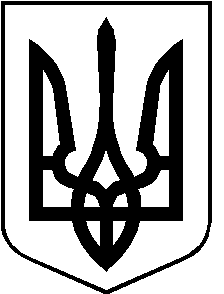 РОЖИЩЕНСЬКА МІСЬКА РАДАЛУЦЬКОГО РАЙОНУ ВОЛИНСЬКОЇ ОБЛАСТІвосьмого скликанняРІШЕННЯ                          2022 року                                                                             № 25/Про схвалення проєкту договору про співробітництво Рожищенської, Доросинівської, Копачівської територіальних громад у формі реалізації спільного проєкту «Організація надання реабілітаційних послуг для населення на базі Комунального підприємства «Рожищенська багатопрофільна лікарня» Рожищенської міської ради»Відповідно  до пункту 331 частини 1 статті 26 Закону України «Про місцеве самоврядування в Україні», статей 8, 9, 11 Закону України «Про співробітництво територіальних громад», враховуючи рекомендації постійної комісії з питань освіти, культури, спорту, соціального захисту, здоров’я, у справах сім’ї та молоді, регламенту та кадрової політики від .10.2022 № /, міська рада ВИРІШИЛА:1. Схвалити проєкт договору про співробітництво Рожищенської, Доросинівської, Копачівської територіальних громад у формі реалізації спільного проєкту «Організація надання реабілітаційних послуг для населення на базі Комунального підприємства «Рожищенська багатопрофільна лікарня» Рожищенської міської ради» (далі – договір), що додається.2. Доручити Рожищенському міському голові Поліщуку Вячеславу Анатолійовичу до 31 жовтня 2022 року підписати договір, вказаний у пункті 1 цього рішення.3. При формуванні бюджету Рожищенської територіальної громади           на 2023 рік передбачити відповідні видатки на виконання даного договору.4. Установити, що Рожищенська міська рада надсилає Міністерству розвитку громад та територій України:4.1. для внесення до реєстру про співробітництво територіальних громад договір, вказаний у пункті 1 цього рішення, упродовж п’яти робочих днів після його підписання;4.2. звіт про здійснення співробітництва в установленому чинним законодавством порядку.  5. Директору Комунального підприємства «Рожищенська багатопрофільна лікарня» Рожищенської міської ради прозвітувати на засіданні сесії міської ради про результати реалізації  вищезгаданого проєкту через рік після його впровадження. 6. Контроль за виконанням цього рішення покласти на постійну комісію з питань освіти, культури, спорту, соціального захисту, здоров’я, у справах сім’ї та молоді, регламенту та кадрової політики Рожищенської міської ради.Міський голова                                                              Вячеслав ПОЛІЩУКСолодуха Алла 21541Печко Марія 21541      Додатокдо рішення Рожищенської міської радивід___________________№_______ ДОГОВІР ПРО СПІВРОБІТНИЦТВО РОЖИЩЕНСЬКОЇ, ДОРОСИНІВСЬКОЇ, КОПАЧІВСЬКОЇ ТЕРИТОРІАЛЬНИХ ГРОМАД   У ФОРМІ РЕАЛІЗАЦІЇ СПІЛЬНОГО ПРОЄКТУ «Організація надання реабілітаційних послуг для населення на базі Комунального підприємства «Рожищенська багатопрофільна лікарня» Рожищенської міської ради» м. Рожище                                                                             ___ ________ 20__ рокуРожищенська територіальна громада через Рожищенську міську раду  в особі голови Поліщука Вячеслава Анатолійовича, яка надалі іменується    Сторона-1, Доросинівська територіальна громада через Доросинівську сільську раду в особі голови Касянчука Миколи Володимировича, яка надалі іменується Сторона-2, Копачівська територіальна громада через Копачівську сільську раду в особі голови Совтиса Олександра Євгенійовича, надалі іменується Сторона-3, разом іменуються Сторони або суб’єкти співробітництва, уклали цей Договір про таке. 1. ЗАГАЛЬНІ ПОЛОЖЕННЯ 1.1. Передумовою підписання цього Договору є те, що Сторони під час підготовки його проєкту керувались вимогами п.2 ст.11 Закону  України «Про співробітництво територіальних громад». 1.2. Підписанням цього Договору Сторони підтверджують, що інтересам кожної з них відповідає спільне і узгоджене співробітництво у формі реалізації спільного проєкту, що передбачає координацію діяльності суб’єктів співробітництва та акумулювання ними на визначений період ресурсів з метою спільного здійснення відповідних заходів. 1.3. У процесі співробітництва Сторони зобов’язуються будувати свої взаємовідносини на принципах законності, добровільності, рівноправності, прозорості та відкритості, взаємної вигоди та відповідальності за результати співробітництва. 2. ПРЕДМЕТ ДОГОВОРУ 2.1. Відповідно до законів України «Про місцеве самоврядування в Україні», «Про співробітництво територіальних громад», «Про реабілітацію у сфері охорони здоров’я», постанови Кабінету Міністрів України від 03.11.2021 № 1268 «Питання організації реабілітації у сфері охорони здоров’я», а  також з метою вирішення питань місцевого значення Сторони домовились про реалізацію спільного проєкту «Організація надання реабілітаційних послуг для населення на базі Комунального підприємства «Рожищенська багатопрофільна лікарня» Рожищенської міської ради»  (далі – Проєкт). 2.2. Метою реалізації Проєкту є запровадження послуг, які надаватиме    Комунальне підприємство «Рожищенська багатопрофільна лікарня» Рожищенської міської ради щодо комплексної медико-психологічної реабілітації та відновного лікування пацієнтам з порушенням опорно-рухового апарату після отриманих поранень, травм та  перенесених гострих неврологічних захворювань.2.3. Проєкт реалізується упродовж 1 (одного) року, з моменту набуття чинності цим Договором.  3. УМОВИ РЕАЛІЗАЦІЇ ПРОЕКТУ, ЙОГО ФІНАНСУВАННЯ ТА ЗВІТУВАННЯ 3.1. Перелік заходів в рамках реалізації Проєкту: 3.1.1. Проведення поточного ремонту кабінетів фізіотерапевтичного відділення комунального підприємства «Рожищенська багатопрофільна лікарня» Рожищенської міської ради та виділення окремих лікувально-оздоровчих зон: лікувальної фізкультури та масажу; механотерапії;  фізіотерапевтичних процедур; теплолікування та грязелікування; психологічного розвантаження.3.1.2. Придбання обладнання, необхідного для організації надання реабілітаційних послуг;3.1.3. Встановлення обладнання та проведення організаційних заходів щодо створення реабілітаційного відділення на базі Комунального підприємства «Рожищенська багатопрофільна лікарня» Рожищенської міської ради;3.1.4. Підписання Комунальним підприємством «Рожищенська багатопрофільна лікарня» Рожищенської міської ради із Національною службою здоров’я України пакету послуг за Програмою медичних гарантій «Медична реабілітація дорослих та дітей від трьох років з ураженням опорно-рухового апарату».3.2. Cуб’єкти співробітництва беруть участь у реалізації заходів Проєкту у формі: 3.2.1. Співфінансування Сторін для проведення поточного ремонту кабінетів Комунального підприємства «Рожищенська багатопрофільна лікарня» Рожищенської міської ради, в яких надаватимуться реабілітаційні послуги;3.2.2. Проведення Сторонами інформаційної кампанії щодо запровадження реабілітаційних послуг на базі Комунального підприємства «Рожищенська багатопрофільна лікарня» Рожищенської міської ради;3.2.3. Проведення Сторонами моніторингу кількості отримувачів послуг;3.2.4. Сторона-1 здійснює моніторинг реалізації проєкту для звіту в Міністерство розвитку громад та територій України.3.3. Умови реалізації заходів Проєкту: 3.3.1. Проєкт буде реалізований за умови вирішення питання залучення коштів для впровадження проєкту, а саме: придбання необхідного реабілітаційного обладнання.3.3.2. Заходи проєкту будуть реалізовані за умови  виконання Сторонами взятих на себе в рамках цього договору зобов’язань.3.4. Фінансування Проєкту здійснюється відповідно до вимог Бюджетного кодексу України за рахунок коштів місцевих бюджетів Сторін, обсяг яких становить: для Сторони-1 50000 (п’ятдесят тисяч) грн., Сторони-2   20000 (двадцять тисяч) грн.,  Сторони-3   20000 (двадцять тисяч) грн. та за кошти проєктів міжнародної технічної допомоги.3.5. Координація діяльності суб’єктів співробітництва здійснюється шляхом створення та діяльності спільної робочої групи з представників громад-партнерок. 3.6. Сторона-1 подає до Міністерства розвитку громад та територій України відповідно до статті 17  Закону України «Про співробітництво територіальних громад» звіт про здійснення співробітництва, передбаченого цим Договором. 4. ПОРЯДОК НАБРАННЯ ЧИННОСТІ ДОГОВОРУ, ВНЕСЕННЯ ЗМІН ТА/ЧИ ДОПОВНЕНЬ ДО ДОГОВОРУ 4.1. Цей Договір набирає чинності  через 10 днів з дати його укладення. 4.2. Зміни та/чи доповнення до цього Договору допускаються лише за взаємною згодою Сторін і оформляються додатковим договором, який є невід’ємною частиною цього Договору. 4.3. Внесення змін та/чи доповнень до цього Договору здійснюється в тому ж порядку як і його укладення. 5. ПРИПИНЕННЯ ДОГОВОРУ 5.1. Цей Договір припиняється у разі: 5.1.1. закінчення строку його дії;  5.1.2. досягнення цілей співробітництва; 5.1.3. невиконання суб’єктами співробітництва взятих на себе зобов’язань; 5.1.4. відмови від співробітництва однієї із Сторін, відповідно до умов цього Договору, що унеможливлює подальше здійснення співробітництва; 5.1.5. нездійснення співробітництва протягом року з дня набрання чинності цим Договором; 5.1.6. прийняття судом рішення про припинення співробітництва. 5.2. Припинення співробітництва здійснюється за згодою Сторін в порядку, визначеному Законом України «Про співробітництво територіальних громад», та не повинно спричиняти зменшення обсягу та погіршення якості надання послуг. 5.3. Припинення співробітництва Сторони оформляють відповідним договором у кількості 4 (чотирьох) примірників, кожен з яких має однакову юридичну силу. Один примірник договору про припинення співробітництва Рожищенська міська рада  надсилає Міністерству розвитку громад та територій України упродовж 5 (п’яти) робочих днів після підписання його  Сторонами. 6. ВІДПОВІДАЛЬНІСТЬ СТОРІН ТА ПОРЯДОК РОЗВ’ЯЗАННЯ СПОРІВ 6.1. Усі спори, що виникають між Сторонами з приводу виконання умов цього Договору або пов’язані із ним, вирішуються шляхом переговорів між Сторонами, а у випадку недосягнення згоди між ними − у судовому порядку. 6.2. Сторони несуть відповідальність одна перед одною відповідно до чинного законодавства України. 6.3. Сторона звільняється від відповідальності за порушення зобов’язань за цим Договором, якщо вона доведе, що таке порушення сталося внаслідок дії непереборної сили або випадку. 6.4. У разі виникнення обставин, зазначених у пункті 6.3 цього Договору, Сторона, яка не може виконати зобов'язання, передбачені цим Договором, повідомляє іншу Сторону про настання, прогнозований термін дії та припинення вищевказаних обставин не пізніше 20 (двадцяти) днів з дати їх настання. Неповідомлення або несвоєчасне повідомлення позбавляє Сторону права на звільнення від виконання своїх зобов'язань у зв’язку із виникненням обставин, зазначених у пункті 6.3 цього Договору.  7. ПРИКІНЦЕВІ ПОЛОЖЕННЯ 7.1. Усі правовідносини, що виникають у зв’язку з виконанням цього Договору і не врегульовані ним, регулюються нормами чинного законодавства України. 7.2. Цей Договір укладений на 5 (п’яти) аркушах у кількості 4 (чотири) примірники, з  розрахунку по одному примірнику для кожної із Сторін та один примірник для Міністерства розвитку громад та територій України, які мають однакову юридичну силу. 7.3. Рожищенська міська рада надсилає один примірник  цього Договору до Міністерства розвитку громад та територій України для внесення його до реєстру про співробітництво територіальних громад упродовж 5 (п’яти) робочих днів після підписання його Сторонами. 8. ЮРИДИЧНІ АДРЕСИ, БАНКІВСЬКІ РЕКВІЗИТИ ТА ПІДПИСИ СТОРІН Сторона-1: Рожищенська міська радаЮридична адреса: 45101 Волинська область, Луцький район, м.Рожище, вул.Незалежності, 60тел. (03368)21541e-mail:m_rada@i.uaКод ЄДРПОУ: 04333268Банківські реквізити: UA358201720344230027000044322ГУДКСУ у Волинській областіМіський голова             Вячеслав                                                       ПОЛІЩУК…жовтня 2022 рокуМ. П.Сторона-2: Доросинівська сільська рада Юридична адреса: 45133, Волинська область Луцький район, с.Доросині, вул. Миру, 60тел. (067)3320498e-mail dorosuni.rozhadm@gmail.comКод ЄДРПОУ: 04333201Банківські реквізити: UA218201720344270013000025784ГУДКСУ у Волинській областіСільський  голова         Микола                      КАСЯНЧУК… жовтня 2022  рокуМ. П.Сторона-3: Копачівська сільська радаЮридична адреса: 45150, Волинська область,  Луцький район, с. Копачівка,                    вул. Першотравнева, 46тел. (03368)99131e-mail: kopachivka.rozhadm@gmail.comКод ЄДРПОУ 04334755Банківські реквізити:UA628201720344210008000026567ГУДКСУ у Волинській областіСільський голова          Олександр                    СОВТИС...жовтня 2022 року   М.П.